                                                                                       П Р О Е К Т 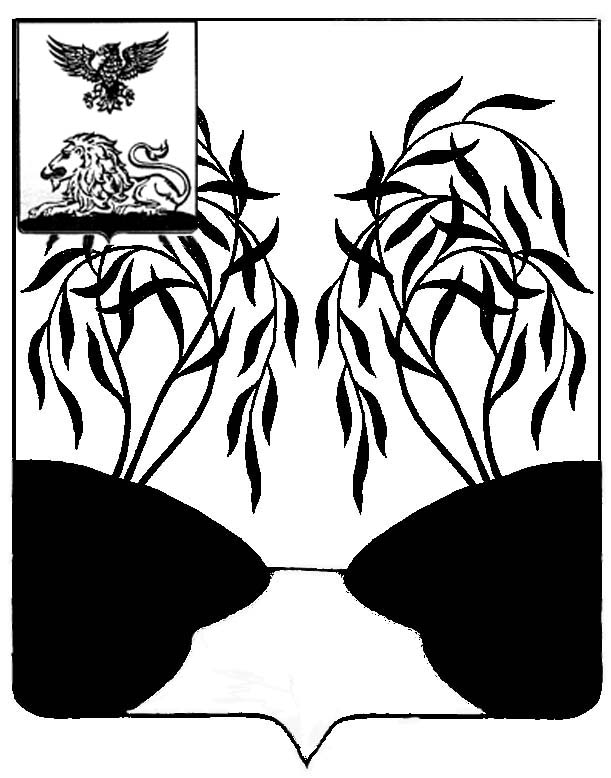 РОССИЙСКАЯ ФЕДЕРАЦИЯ БЕЛГОРОДСКАЯ ОБЛАСТЬ МУНИЦИПАЛЬНЫЙ РАЙОН «РАКИТЯНСКИЙ РАЙОН»ПОСЕЛКОВОЕ СОБРАНИЕГОРОДСКОГО ПОСЕЛЕНИЯ «ПОСЕЛОК ПРОЛЕТАРСКИЙ»________ заседание пятого созываРЕШЕНИЕ« __»  ________2023  г.                                                                                  № ___«О бюджете городского поселения«Поселок Пролетарский» на 2024 годи на плановый период 2025-2026 года»В  соответствии со статьей  52 Федерального Закона от 6  октября 2003 года № 131-ФЗ «Об общих принципах  организации местного самоуправления», пунктом  2 статьи  14 Устава городского поселения «Поселок Пролетарский», поселковое собрание городского поселения «Поселок Пролетарский»                           р е ш и л о: 1. Утвердить решение поселкового собрания городского поселения «Поселок Пролетарский»  в следующей редакции: Статья 1. Основные характеристики  бюджета городского поселения «Поселок Пролетарский» на 2024 год и на плановый  период 2025 и 2026 годов:1. Утвердить основные характеристики  бюджета поселения на   2024 год: - прогнозируемый общий объем доходов поселения в сумме 34020,6  тыс. рублей; - общий объем по расходам в сумме 34020,6  тыс. рублей; - прогнозируемый дефицит бюджета поселения на 2024 год в сумме          0 тыс. рублей.- верхний предел муниципального долга городского поселения «Поселок Пролетарский» на 01 января 2024 года в размере 0 тыс. рублей, в том числе верхний предел муниципального долга по муниципальным гарантиям городского поселения «Поселок Пролетарский»– 0 тыс. рублей.2. Утвердить основные характеристики бюджета поселения на 2025 и 2026 годы: - прогнозируемый общий объем доходов поселения на 2025 в сумме-             34905,6  тыс. рублей и на 2026 год в сумме –  35733,3  тыс. рублей; - общий объем расходов бюджета поселения на 2024 в сумме –                34905,6 тыс. рублей, в том числе условно-утвержденные расходы 846,0 тыс. рублей и на 2026 год в сумме – 35733,3 тыс. рублей, в том числе условно-утвержденные расходы 1886,0 тыс. рублей; - прогнозируемый дефицит бюджета поселения на 2025 год в сумме 0 тыс. рублей, на 2026 год в сумме 0 тыс. рублей.- верхний предел муниципального долга городского поселения «Поселок Пролетарский» на 01 января 2026 года в размере 0 тыс. рублей, в том числе верхний предел муниципального долга по муниципальным гарантиям городского поселения «Поселок Пролетарский» – 0 тыс. рублей. Верхний предел муниципального долга городского поселения «Поселок Пролетарский» и  на 01 января 2027 года в размере 0 тыс. рублей, в том числе верхний предел муниципального долга по муниципальным гарантиям городского поселения «Поселок Пролетарский» – 0 тыс. рублей.Статья 2. Источники внутреннего финансирования дефицита бюджета городского поселения «Поселок Пролетарский» на 2024-2026 годы.Утвердить источники внутреннего финансирования дефицита бюджета поселения на 2024-2026 годы, согласно приложению 1 к настоящему решению.Статья 3. Прогнозируемое поступление доходов в бюджет городского поселения «Поселок Пролетарский» на  2024 год и  на плановый период 2025 и  2026 годов:Утвердить прогнозируемое поступление доходов в бюджет городского поселения «Поселок Пролетарский»   на 2024 год и на плановый период 2025 и 2026 годов в объеме согласно приложению 2 к настоящему Решению.  	  Статья 4. Бюджетные ассигнования бюджета городского поселения «Поселок Пролетарский»  на 2024 год и  на плановый период 2025 и 2026 годов:1. Утвердить распределение бюджетных ассигнований по  разделам, подразделам, целевым статьям, группам видов расходов классификации расходов бюджета на 2024 год и на плановый период 2025 и 2026 годов согласно приложению 3 к настоящему решению.2. Утвердить распределение бюджетных ассигнований по целевым статьям, группам видов расходов классификации расходов бюджета на 2024 год и на плановый период 2025 и 2026 годов согласно приложению 4 к настоящему решению. Муниципальная программа социально-экономического развития городского поселения «Поселок Пролетарский» подлежит приведению в соответствие с настоящим решением до 1 апреля 2024 года. 3. Обеспечить в 2024 году первоочередное  финансирование   следующих расходных обязательств: - оплату труда  работникам   казенных учреждений; - публичных нормативных обязательств (социальные  и компенсационные выплаты); - оплату жилищно-коммунальных услуг.         Статья 5. Особенности использования бюджетных ассигнований по обеспечению деятельности органов местного самоуправления городского поселения «Поселок Пролетарский»: Глава администрации городского поселения «Поселок Пролетарский» не вправе  принимать решения,  приводящие  к увеличению в 2024 году штатной численности муниципальных служащих.Статья 6. Межбюджетные трансферты 1. Утвердить объем  безвозмездных поступлений в доход бюджета городского поселения «Поселок Пролетарский»:           на 2024 год в сумме 241,6  тыс. рублей ,  2025 год   241,6 тыс. рублей  и  2026 год  74,3 тыс. рублей.  2. Установить, что в 2024 году операции с межбюджетными трансфертами, предоставляемыми из федерального бюджета в форме   субсидий и субвенций и передаваемые в рамках исполнения бюджета бюджету поселения, учитываются на лицевых, открытых получателю средств местного бюджета в территориальном органе Федерального казначейства.         3. Утвердить объем субвенции, передаваемых из бюджета городского поселения «Поселок Пролетарский» в бюджет муниципального района «Ракитянский район» на финансирование расходов, связанных с передачей отдельных полномочий органам местного самоуправления муниципального района на 2024 год и на плановый период 2025 и 2026 годов согласно приложению № 5   к настоящему решению.Статья 7. Муниципальный дорожный фонд городского поселения «Поселок Пролетарский».Утвердить бюджет муниципального дорожного фонда городского поселения «Поселок Пролетарский»: на 2024 год и плановый период 2025 и 2026 годов согласно приложению № 6 к настоящему решению. Статья 8. Резервный   фонд администрации городского поселения «Поселок Пролетарский»  Установить размер резервного фонда  администрации городского поселения «Поселок Пролетарский»:на 2024 год в сумме -   300,0 тыс. рублей;на плановый  период 2025 год – 300,0 тыс. рублей;на плановый  период 2026 год –  300,0 тыс. рублей.Статья 9. Особенности  исполнения  бюджета городского поселения «Поселок Пролетарский»  в 2024 году:1. Установить в соответствии с пунктом 8 ст. 217 Бюджетного кодекса Российской Федерации дополнительные  основания для  внесения изменений  в сводную бюджетную роспись бюджета городского поселения «Поселок Пролетарский» без внесения изменений в настоящее решение: - на выполнение обязательств по обеспечению необходимого уровня софинансирования расходных обязательств городского поселения «Поселок Пролетарский» в случае принятия органами власти Белгородской области, органами местного самоуправления муниципального района решений по предоставлению межбюджетных трансфертов;- в случае перераспределения бюджетных ассигнований в целях исполнения решений налоговых и иных уполномоченных органов о взыскании налогов, сборов, пеней  и штрафов, предусматривающих обращение взыскания на средства бюджета поселения в соответствии с действующим законодательством.2. Установить, что остатки средств бюджета поселения на начало текущего финансового года, за исключением остатков неиспользованных межбюджетных трансфертов, полученных бюджетом поселения в форме субсидий, субвенций и иных межбюджетных трансфертов, имеющих целевое назначение, в объеме до 100 процентов могут направляться в текущем финансовом году на покрытие временных кассовых разрывов, возникающих при исполнении бюджета поселения, на увеличение бюджетных ассигнований на оплату заключенных муниципальных контрактов на поставку товаров, выполнение работ, оказание услуг, подлежавших в соответствии с условиями этих муниципальных контрактов оплате в отчетном финансовом году в объеме, не превышающем сумму остатка неиспользованных бюджетных ассигнований на указанные цели.Статья 10. Вступление в силу настоящего  решения:1. Настоящее  решение вступает в силу  с 1  января 2024 года. 2. Обнародовать настоящее решение в порядке, предусмотренном Уставом городского поселения «Поселок Пролетарский».3. Контроль за исполнением настоящего решения возложить на постоянную комиссию Поселкового собрания городского поселения «Поселок Пролетарский» по экономическому развитию, бюджету, налоговой политике и муниципальной собственности.Глава  городского поселения«Поселок Пролетарский»                                                             И.В. Присада
                                                                                    от «___» _____________ 20___ г. № ___                                Источники внутреннего финансирования  дефицита бюджета городского поселения «Поселок Пролетарский»на 2024 год и на плановый период 2025-2026  годовтыс.руб.
                                                                                    от «___» _____________ 20___ г. № ___                                Поступление доходов в  бюджет городского поселения «Поселок Пролетарский» на 2024 год и на плановый период 2025 и 2026 годовтыс. рублей
                                                                                          от «___» _____________ 20___ г. № ___                                Распределение бюджетных ассигнований бюджета городского поселения «Поселок Пролетарский»  на 2024 год и на плановый период 2025 и 2026 годов по разделам, подразделам, целевым статьям и видам расходов классификации расходов бюджета                                                                                                                                                                       (тыс.рублей)
                                                                                         от «___» _____________ 20___ г. № ___                                Распределение бюджетных ассигнований по целевым статьям, группам видов расходов, разделам, подразделам классификации расходов бюджета на 2024 год и  плановый период 2025 и 2026 годы(тыс. рублей)            от «___» _____________ 20___ г. № ___                                Субвенции, выделяемые из бюджета городского поселения «Поселок Пролетарский» на финансирование расходов, связанных с передачей полномочий органам местного самоуправления муниципального района на 2024 год и плановый период 2025 и 2026 годов                                                                                                                                  (тыс. руб.)           от «___» _____________ 20___ г. № ___                                Бюджет дорожного фонда городского поселения «Поселок Пролетарский» на 2024 год и плановый период 2025 и 2026 годов                                                                                                                                                                      (тыс. руб.)N 
п/пНаименование кода группы, подгруппы, статьи, вида источника внутреннего финансирования дефицита бюджета, кода классификации операций сектора государственного управления, относящихся к источникам внутреннего финансирования дефицитов бюджетов Российской ФедерацииКод   бюджетной классификации Российской Федерации2024 год2025 год2026 год1.Изменение остатков средств на счетах по учету средств бюджета01 05 00 00 00 0000 000000Увеличение прочих остатков 
средств  бюджета01 05 00 00 00 0000 50034020,634905,635733,3Увеличение прочих остатков 
средств  бюджета01 05 02 00 00 0000 50034020,634905,635733,3Увеличение прочих остатков 
средств  бюджета01 05 02 01 00 0000 51034020,634905,635733,3Увеличение прочих остатков денежных  
средств  бюджета  сельских поселений01 05 02 01 10 0000 51034020,634905,635733,3Уменьшение прочих остатков
средств  бюджета01 05 00 00 00 0000 60034020,634905,635733,3Уменьшение прочих остатков 
средств  бюджета01 05 02 00 00 0000 60034020,634905,635733,3Уменьшение прочих остатков 
средств  бюджета01 05 02 01 00 0000 61034020,634905,635733,3Уменьшение прочих остатков денежных
средств  бюджета сельских поселений01 05 02 01 10 0000 61034020,634905,635733,3Всего средств, направленных на покрытие дефицита000       Код бюджетной классификацииНаименование показателейСуммаСуммаСумма       Код бюджетной классификацииНаименование показателей2024 год2025 год2026 год 1 00 00000 00 0000 000НАЛОГОВЫЕ И НЕНАЛОГОВЫЕ ДОХОДЫ33779,034664,035659,0 1 01 02000 01 0000 110Налог на доходы физических лиц14440,014873,015468,01 03 02000 01 0000 110Акцизы по подакцизным товарам (продукции), производимым на территории Российской Федерации2963,02919,02806,01 05 03010 01 0000 110Единый сельскохозяйственный налог137,0143,0148,01 06 01030 13 0000 110Налог на имущество физических лиц, взимаемый по ставкам, применяемым к объектам налогообложения, расположенных в границах городских поселений8634,08979,09338,01 06 06000 00 0000 110ЗЕМЕЛЬНЫЙ НАЛОГ7271,07415,07561,01 11 00000 00 0000 000ДОХОДЫ ОТ ИСПОЛЬЗОВАНИЯ ИМУЩЕСТВА, НАХОДЯЩЕГОСЯ В ГОСУДАРСТВЕННОЙ И МУНИЦИПАЛЬНОЙ СОБСТВЕННОСТИ195,0195,0195,01 11 05013 13 0000 120Доходы, получаемые в виде арендной платы за земельные участки, государственная собственность на которые не разграничена и которые расположены в границах городских поселений195,0195,0195,01 14 00000 00 0000 000ДОХОДЫ ОТ ПРОДАЖИ МАТЕРИАЛЬНЫХ И НЕМАТЕРИАЛЬНЫХ АКТИВОВ139,0140,0143,01 14 06013 13 0000 430Доходы от продажи земельных участков, государственная собственность на которые не разграничена и которые расположены в границах городских поселений139,0140,0143,0 2 00 00000 00 0000 000БЕЗВОЗМЕЗДНЫЕ ПОСТУПЛЕНИЯ 241,6241,674,3 2 02 00000 00 0000 000БЕЗВОЗМЕЗДНЫЕ ПОСТУПЛЕНИЯ ОТ ДРУГИХ БЮДЖЕТОВ БЮДЖЕТНОЙ СИСТЕМЫ РОССИЙСКОЙ ФЕДЕРАЦИИ241,6241,674,32 02 30000 00 0000 150Субвенции бюджетам бюджетной системы Российской Федерации241,6241,674,3 2 02 30024 13 0000 150Субвенции бюджетам городских поселений на выполнение передаваемых полномочий субъектов Российской Федерации241,6241,674,3ВСЕГО ДОХОДОВ34020,634905,635733,3	Наименование показателяРазделПодразделЦелевая статьяВид расходаСуммаСуммаСумма	Наименование показателяРазделПодразделЦелевая статьяВид расхода2024 г2025 г2026 г12345678Общегосударственные вопросы 014490,04539,04201,0Функционирование Правительства Российской Федерации, высших исполнительных органов  государственной власти субъектов Российской Федерации, местных администраций.01044189,04238,03900,0Обеспечение функций органов местного самоуправления010499900001902914,02951,02599,0Расходы на выплаты персоналу в целях обеспечения выполнения функций государственными (муниципальными) органами , казенными учреждениями, органами управления государственными внебюджетными фондами010499900001901002060,02081,02102,0Закупка товаров, работ и услуг для государственных (муниципальных) нужд01049990000190200831,0848,0476,0Иные бюджетные ассигнования0104999000019080023,022,021,0Расходы на выплаты по оплате труда высшего должностного лица  органа местного самоуправления010499900002101275,01287,01301,0Расходы на выплаты персоналу в целях обеспечения выполнения функций государственными (муниципальными) органами , казенными учреждениями, органами управления государственными внебюджетными фондами010499900002101001275,01287,01301,0Межбюджетные трансферты на обеспечение функций органов местного самоуправления 010499900801901,01,01,0Межбюджетные трансферты010499900801905001,01,01,0Резервные фонды 0111300,0300,0300,0Резервный фонд администрации городского поселения "Поселок Пролетарский" 01119990020550300,0300,0300,0Иные бюджетные ассигнования 01119990020550800300,0300,0300,0Национальная  экономика04 11443,611701,620451,3Общеэкономические вопросы04 01 686,0686,00,0Подпрограмма «Обеспечение безопасности жизнедеятельности населения и территории городского поселения "Поселок Пролетарский"04010140000000686,0686,00,0Основное мероприятие "Мероприятия"04010140100000686,0686,00,0Социальное обеспечение и иные выплаты населению04010140129990300686,0686,0Сельское хозяйство и рыболовство0405241,6241,674,3Подпрограмма «Развитие жилищно-коммунального хозяйства городского поселения "Поселок Пролетарский"»0405011000000241,6241,674,3Основное мероприятие "Осуществление полномочий по организации мероприятий по осуществлению деятельности по обращению с животными без владельцев"04050110573880241,6241,674,3Закупка товаров, работ и услуг для государственных (муниципальных) нужд04050110573880200241,6241,674,3Дорожное хозяйство (дорожные фонды)04097271,07399,014002,0Подпрограмма "Совершенствование и развитие дорожной сети"040901500000007271,07399,014002,0Основное мероприятие "Межбюджетные трансферты на содержание и ремонт автомобильных работ общего пользования местного значения"040901501805704308,04480,011196,0Межбюджетные трансферты 04090150180570500,04308,04480,011196,0Основное мероприятие "Межбюджетные трансферты на капитальный и ремонт автомобильных работ общего пользования местного значения"040901502805802963,02919,02806,0Межбюджетные трансферты 04090150280580500,02963,02919,02806,0Другие вопросы в области национальной экономики04 123245,03375,06375,0Межбюджетные трансферты на выполнение функций, связанных с владением, пользованием и распоряжением имуществом, находящимся в муниципальной собственности поселения в части формирования и ведения служебной документации041299900805903245,03375,06375,0Межбюджетные трансферты 041299900805905003245,03375,06375,0Жилищно-коммунальное хозяйство05 17985,012037,08985,0Жилищное хозяйство05 01 230,0230,0230,0Подпрограмма «Развитие жилищно-коммунального хозяйства городского поселения "Поселок Пролетарский"»0501011000000230,0230,0230,0Основное мероприятие "Межбюджетные трансферты на проведение капитального ремонта жилого фонда, находящегося в муниципальной собственности"050101 1 04 85010230,0230,0230,0Межбюджетные трансферты 050101 1 04 85010500230,0230,0230,0Благоустройство05 0317755,011807,08755,0Подпрограмма «Развитие жилищно-коммунального хозяйства городского поселения "Поселок Пролетарский"»05030110000008805,02200,00,0Основное мероприятие "Мероприятия" 05 0301101299908805,02200,00,0Закупка товаров, работ и услуг для государственных (муниципальных) нужд05 0301101299902008805,02200,0Основное мероприятие "Межбюджетные трансферты на проведение работ по благоустройству населенных пунктов"050301101899903000,03000,02000,0Межбюджетные трансферты050301101899905003000,03000,02000,0Основное мероприятие "Межбюджетные трансферты на организацию наружного освещения населенных пунктов  Ракитянского района" 050301102813403543,03684,03832,0Межбюджетные трансферты050301102813405003543,03684,03832,0Основное мероприятие "Межбюджетные трансферты  на проведение работ по озеленению населенных пунктов"05031103899302407,02923,02923,0Межбюджетные трансферты05031103899305002407,02923,02923,0Культура, кинематография08 52,049,045,0Культура 08 01 52,049,045,0Подпрограмма «Организация досуга и обеспечение жителей поселения услугами организаций культуры»080112000000052,049,045,0Основное мероприятие "Обеспечение деятельности (оказание услуг) муниципальных учреждений (организаций)" 0801012010059052,049,045,0Иные бюджетные ассигнования0801012010059080052,049,045,0Физическая культура и спорт1150,05733,0165,0Массовый спорт1102 50,05733,0165,0Подпрограмма "Обеспечение условий для развития на территории поселения физической культуры и массового спорта1102 013000000050,05733,0165,0Основное мероприятие "Обеспечение деятельности (оказание услуг) муниципальных учреждений (организаций)" 1102 013010000050,05733,0165,0Иные бюджетные ассигнования1102 013010059080050,050,050,0Межбюджетные трансферты1102 01301805905005683,0115,0Условно утвержденные расходы0,0846,01886,0ВСЕГО 34 020,634905,635 733,3НаименованиеКЦСРВРРЗПРСуммаСуммаСуммаНаименованиеКЦСРВРРЗПР2024 г2025 г2026 гМуниципальная программа  "Социально-экономическое развитие городского поселения "Поселок Пролетарский».010000000026 285,626 145,623 271,3Подпрограмма «Развитие жилищно-коммунального хозяйства  городского поселения "Поселок Пролетарский".01 1 00 0000018 226,612 278,69 059,3Основное мероприятие "Мероприятия"01 1 01 29990050311 805,05 200,02 000,0Закупка товаров, работ, услуг  для обеспечения государственных (муниципальных) нужд.01 1 01 2999020005038805,02200,0Межбюджетные трансферты на проведение работ по благоустройству населенных пунктов01 1 01 8999050005033 000,03 000,02 000,0Межбюджетные трансферты на проведение работ по благоустройству населенных пунктов01 1 01 8999050005033 000,03 000,02 000,0Основное мероприятие "Межбюджетные трансферты на организацию наружного освещения населенных пунктов"01 1 02 0000005033 543,03 684,03 832,0Основное мероприятие "Межбюджетные трансферты на организацию наружного освещения населенных пунктов"01 1 02 0000005033 543,03 684,03 832,0Межбюджетные трансферты на организацию наружного освещения населенных пунктов01 2 01 8134050005033 543,03 684,03 832,0Основное мероприятие "Мероприятия по озеленению населенных пунктов"01 1 03  0000005032 407,02 923,02 923,0Межбюджетные трансферты на проведение работ по озеленению населенных пунктов01 1 03 8993050005032 407,02 923,02 923,0Основное мероприятие Межбюджетные трансферты на проведение капитального ремонта жилого фонда, находящегося в муниципальной собственности01 1 04 850100501230,0230,0230,0Межбюджетные трансферты01 1 04 850105000501230,0230,0230,0Основное мероприятие "Осуществление полномочий по организации мероприятий при осуществлении деятельности по обращению с животными без владельцев"01 1 05 738800405241,6241,674,3Закупка товаров, работ и услуг для обеспечения государственных (муниципальных) нужд01 1 05 738802000405241,6241,674,3Подпрограмма «Организация досуга и обеспечение жителей поселения услугами организаций культуры» 01 2 00 00000080152,049,045,0Основное мероприятие "Обеспечение деятельности (оказание услуг) муниципальных учреждений (организаций)" 01 2 01 00590080152,049,045,0Иные межбюджетные ассигнования01 2 01 00590800080152,049,045,0Подпрограмма «Обеспечение условий для развития на территории поселения физической культуры и массового спорта"01 3 00 00000110250,05 733,0165,0 Основное мероприятие "Обеспечение деятельности (оказание услуг) муниципальных учреждений (организаций) "01 3 01 00000110250,05 733,0165,0Обеспечение деятельности (оказание услуг) муниципальных учреждений (организаций) 01 3 01 00590 1102Закупка товаров, работ и услуг для государственных (муниципальных) нужд01 3 01 00590 800110250,050,050,0Межбюджетные трансферты01 3 01 80590 50011025683,0115,0Подпрограмма  «Обеспечение безопасности жизнедеятельности населения и территории городского поселения "Поселок Пролетарский».01 4 00 00000686,0686,00,0Основное мероприятие "Мероприятия" 01 4 01 29990686,0686,00,0Иные выплаты населению01 4 01 299903000401686,0686,00,0Подпрограмма  «Совершенствование и развитие дорожной сети».01 5 00 0000004097 271,07 399,014 002,0Основное мероприятие "Межбюджетные трансферты на содержание и ремонт автомобильных дорог общего пользования местного значения" 01 5 01 8057004094 308,04 480,011 196,0Межбюджетные трансферты01 5 01 8057050004094 308,04 480,011 196,0Основное мероприятие "Межбюджетные трансферты на капитальный ремонт автомобильных дорог общего пользования местного значения" 01 5 02 8058004092 963,02 919,02 806,0Межбюджетные трансферты01 5 02 8058050004092 963,02 919,02 806,0Реализация функций органов местного самоуправления99 0 00 000007 735,07 914,010 576,0Иные непрограммные мероприятия99 9 00 000007 735,07 914,010 576,0Обеспечение функций органов местного самоуправления99 9 00 0019001042 914,02 951,02 599,0Расходы на выплаты персоналу в целях обеспечения выполнения функций государственными (муниципальными) органами, казенными учреждениями, органами управления государственными внебюджетными фондами99 9 00 0019010001042060,02081,02102,0Закупка товаров, работ и услуг для обеспечения государственных (муниципальных) нужд99 9 00 001902000104831,0848,0476,0Иные межбюджетные ассигнования99 9 00 00190800010423,022,021,0Расходы на выплаты по оплате труда высшего должностного лица  органа местного самоуправления99 9 00 0021001041 275,01 287,01 301,0Расходы на выплаты персоналу в целях обеспечения выполнения функций государственными (муниципальными) органами , казенными учреждениями, органами управления государственными внебюджетными фондами99 9 00 0021010001041275,01287,01301,0Резервный фонд администрации городского поселения "Поселок Пролетарский"99 9 00 205500111300,0300,0300,0Иные межбюджетные ассигнования99 9 00 205508000111300,0300,0300,0Межбюджетные трансферты на обеспечение функций органов местного самоуправления99 9 00 80190 01  041,01,01,0Межбюджетные трансферты  99 9 00 8019050001041,01,01,0Межбюджетные трансферты на выполнение функций, связанных с владением, пользованием и распоряжением имуществом, находящимся в муниципальной собственности поселения в части формирования и ведения служебной документации99 9 00 8059004123 245,03 375,06 375,0Межбюджетные трансферты 99 9 00 8059050004123 245,03 375,06 375,0Условно утвержденные расходыУсловно утвержденные расходыУсловно утвержденные расходыУсловно утвержденные расходыУсловно утвержденные расходыУсловно утвержденные расходы846,01 886,0ВСЕГО РАСХОДОВВСЕГО РАСХОДОВВСЕГО РАСХОДОВВСЕГО РАСХОДОВВСЕГО РАСХОДОВ34 020,634 905,635 733,3РазделПодразделНаименование передаваемого полномочияСуммарасходов 2024 годаСуммарасходов 2025 годаСуммарасходов2026 года123456 0104Межбюджетные трансферты на обеспечение функций органов местного самоуправления (муниципальный финансовый контроль )1,01,01,00409Межбюджетные трансферты на содержание и ремонт автомобильных работ общего пользования местного значения4308,04480,011196,00409Межбюджетные трансферты на капитальный и ремонт автомобильных работ общего пользования местного значения2963,02919,02806,0 0412Межбюджетные трансферты на владение, пользование и распоряжение имуществом. находящемся в муниципальной собственности поселения в части формирования и ведения служебной документации 3245,03375,06375,00501Межбюджетные трансферты на проведение капитального ремонта жилого фонда, находящегося в муниципальной собственности230,0230,0230,00503Межбюджетные трансферты на организацию наружного освещения населенного пункта 3543,03684,03832,00503Межбюджетные трансферты на проведение работ по  озеленению населенных пунктов 2407,02923,02923,00503Межбюджетные трансферты на проведение работ по благоустройству населенных пунктов3000,03000,02000,01102Межбюджетные трансферты на обеспечение деятельности муниципальных учреждений в области физической культуры и спорта5683,0115,0ВСЕГО:19697,026295,029478,0№ п/пНаименование показателей Сумма2024 годаСумма 2025 годаСумма 2026 года12345Доходы1.Акцизы по подакцизным товарам (продукции), производимым на территории Российской Федерации2963,02919,02806,02.Часть общего объема доходов бюджета4308,04480,011196,0Всего доходов7271,07399,014002,0Расходы1Межбюджетные трансферты на капитальный ремонт автомобильных дорог общего пользования местного значения2963,02919,02806,02Межбюджетные трансферты на содержание и ремонт автомобильных работ общего пользования местного значения4308,04480,011196,0Всего расходов7271,07399,014002,0